www.bmw-club-wien.at   info@bmw-club-wien.atIch trete dem BMW-Club-Wien alsOrdentliches MitgliedGastmitgliedFörderndes MitgliedFamilienmitgliedbei. Mit meiner Unterschrift verpflichte ich mich, die mir übergegebenen Statuten des BMW-Club-Wien anzuerkennen und den Mitgliedsbeitrag im Vorhinein fürs Vereinsjahr bis spätestens 31. Dezember des Vorjahres zu entrichten.Der/Die Obenstehende wurde am _____________________________________ aufgenommen.Mitgliederstatus: ____________________   Mitgliedsnummer: ___________________________Beitrittserklärung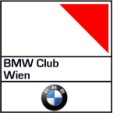 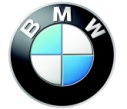 Nachname: Vorname:Titel:Beruf:Straße:PLZ / Ort:Geb. Datum:Telefon priv.:Telefon dienstl.:Mobil priv.:Mobil dienstl.: e-mail priv.:e-mail dienstl.:1. BMW Fahrzeug:Baujahr:2. BMW Fahrzeug:Baujahr:Ort, DatumUnterschriftOrt, DatumUnterschrift